MAP4C – Using Models to Find Dimensions – Including Non-Right Angles TrianglesIn each case a diagram is given. Some info is given, and one piece of information is needed. Build a model 
of the triangle and measure the missing dimension. Then calculate the missing information and 
determine your percent error. DiagramMeasured valueRemember: Build & measure before calcs Calculated value(use another sheet for calculations)Percent Error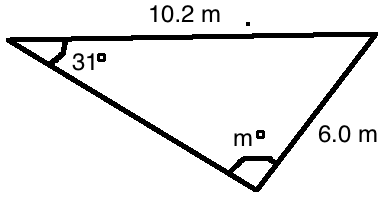 SCALE I WILL USE IN MY MODEL: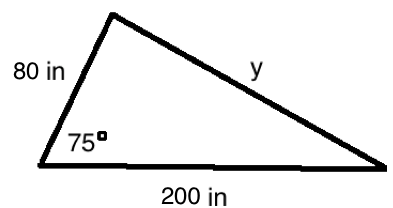 SCALE:DiagramMeasured valueCalculated valuePercent Error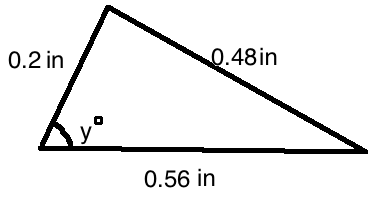 SCALE: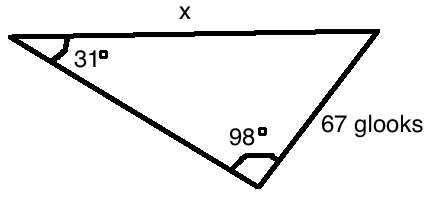 SCALE: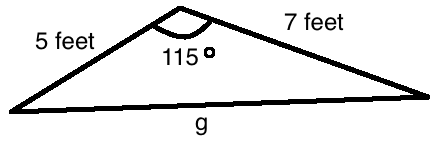 SCALE: